Základní škola a Mateřská škola Jehnědí, 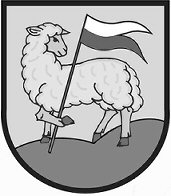 okres Ústí nad OrlicíJehnědí 82, 562 01 Ústí nad Orlicí, IČO 75016133tel. 465 547 259, e-mail: zsjehnedi@wo.cz, http://www.jehnedi.czŽádost o odklad školní docházky – zákonní zástupci žákaZákonný zástupce Jméno	………………………………….Adresa	 trvalého pobytu…………………………………………………………………….Telefon ………………………….Žádost o odklad školní docházkyDítě …………………………………….			nar. dne ………………………Adresa trvalého pobytu:.............................................................................................................................................................................................Žádám o odklad školní docházky syna/dcery z důvodu:............................................................................................................................................................................................................................................................................................................................Podle zákona § 37 zákona č. 561/2004 Sb., o předškolním, základním středním, vyšším odborném a jiném vzdělávání (školský zákon), doložím svou žádost posouzením příslušného školského poradenského zařízení a posudkem odborného lékaře.V ……….................. dne……………….									……………………………................										    podpisPřílohy:Vyjádření pedagogicko- psychologické poradnyVyjádření odborného lékaře